МИНИСТЕРСТВО ЗДРАВООХРАНЕНИЯ КАМЧАТСКОГО КРАЯ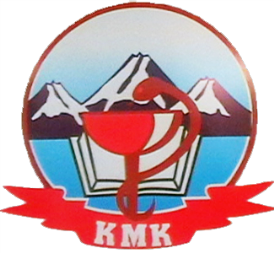 Государственное бюджетное профессиональное образовательное учреждение Камчатского края «Камчатский медицинский колледж»ДНЕВНИК ПРОИЗВОДСТВЕННОЙ ПРАКТИКИ (Часть 1 стационар)ПМ.02. Лечебная деятельность МДК.02.01.01«Оказание медицинских услуг в терапии»Студента(ки)…………………………………………………………………….группы……………… …………    III   курсаМесто прохождения практики: ………………………………………………….	Время прохождения практики: с «   »	  20	г.  по «   »	     20	   г.Руководители практики:Общий руководитель (Ф.И.О., должность)………………………………………………………………………………………………………………………………Непосредственный руководитель (Ф.И.О., должность)………………………... ……………………………………………………………………………………...	Методический руководитель (Ф.И.О., должность)	………………………….……………………………………………………………………………………….	Дневник производственной практики. ПМ.02. Лечебная деятельность. МДК.02.01.01«Оказание медицинских услуг в терапии» Специальность 31.02.01 «Лечебное дело» государственное бюджетное профессиональное образовательное учреждение Камчатского края «Камчатский медицинский колледж»	Дневник производственной практики позволит студентам закрепить навыки работы с учетно-отчетной документацией, грамотно подготовить отчет по итогам практики.Разработчик: Вострикова Н.В., зав. по практическому обучению ГБПОУ КК «КМедК»	Производственная практика является заключительной частью освоения МДК.02.01.01«Оказание медицинских услуг в терапии» профессионального модуля ПМ.02 «Лечебная деятельность». Производственную практику студенты проходят в медицинской организации терапевтического профиля.Обязательным условием допуска к производственной практике в рамках профессионального модуля является освоение профессиональных компетенций ПК 2.1-2.8. в процессе учебных занятий и учебной практики профессионального модуля. Перед направлением на производственную практику обучающийся должен представить  документ, подтверждающий процедуру прохождения  медицинского осмотра.	Перед производственной практикой со студентами, методическими, общими и непосредственными руководителями практики проводится установочное собрание, на котором студенты знакомятся с основными требованиями, программой и графиком производственной практики, документацией, которую им будет необходимо оформить. 	Старосты групп получают путевку на производственную практику в медицинскую организацию соответствующего профиля.	Производственная практика направлена на формирование общих и профессиональных компетенций, подготовке к самостоятельной работе фельдшера, знакомство с режимом работы, этикой медицинского работника.	Во время практики студенты получают представление об организации и режиме работы стационара, а также с организацией труда фельдшера. Совместно с руководителями практики студенты выполняют все виды работ, предусмотренные программой практики.	В период прохождения производственной практики по профилю специальности студенты обязаны подчиняться правилам внутреннего распорядка медицинских организаций.	Практика проходит под контролем методического, общего и непосредственного руководителей практики.	Во время производственной практики студент должен вести дневник, ежедневно записывать в нем проделанную работу, оформлять учебную историю болезни. Записи должны содержать профессиональные термины, быть структурированными.В дневнике следует отразить и четко выделять:что проделал самостоятельно;что видел и наблюдал;какую санитарно-просветительскую работу проводил.	Дневник по практике ежедневно контролируется непосредственным и методическими руководителями. Непосредственный руководитель производственной практики ежедневно выставляет в дневник оценки по пятибалльной системе по каждой из выполненных работ.	Во время производственной практики студенты курируют пациентов с терапевтической патологией, инфекционных больных и заполняют одну медицинскую карту наблюдения за пациентом терапевтического профиля.	В конце производственной практики студенты предоставляют в образовательное учреждение:дневник по производственной практике,текстовый и цифровой отчеты о проделанной работе,характеристику, подписанную общим руководителем практики и заверенную печатью медицинской организации,заключение об освоении общих и профессиональных компетенций,медицинскую карту наблюдения за пациентом.	Студенты, полностью выполнившие программу производственной практики, допускаются до аттестации по ее итогам, которая проводится методическим руководителем совместно с непосредственным (и) или общим руководителем практики.	Итоговая оценка выставляется на основании оценок, полученных во время аттестации по итогам производственной практики с учетом документации, представленной студентом (дневник, характеристика, отчет о проделанной работе).График распределения времени производственной практикиПримечание:Распределение часов производственной практики может быть изменено по усмотрению руководителя производственной практики.Перечень видов работ и простых медицинских услуг, подлежащих практическому освоению.Сбор анамнеза у пациента.Проведение общего и местного осмотра пациента.Измерение роста.Измерение массы тела.Расчет индекса массы тела (ИМТ).Проведение осмотра и осуществление соответствующих мероприятий при выявлении педикулеза.Измерение температуры тела и графическая запись результата.Аускультация легких.Определение голосового дрожания легких.Проведение сравнительной перкуссии легких.Исследование частоты дыхания.Аускультация сердца.Определение границ относительной сердечной тупости.Исследование пульсаОпределение дефицита пульса.Проведение поверхностной пальпации живота.Проведение глубокой скользящей пальпации живота по методу Образцова - Стражеско.Исследование и оценка симптома Пастернацкого.Исследование и оценка симптома Щеткина - Блюмберга.Исследование и оценка симптома Ортнера.Исследование и оценка симптома Керра.Исследование и оценка симптома Мюсси.Определение границ печени по Курлову.Выявление периферических отеков.Выявление скрытых отеков методом подсчета водного баланса.Выявление асцита методом флюктуации.Проведение бимануальной пальпации почек.Проведение пальпации щитовидной железы.Проведение пальпации лимфатических узлов.Измерение артериального давления методом Короткова.Запись ЭКГ в 12 отведениях.Определение уровня сахара в крови при помощи глюкометра.Определение ЖЕЛ методом спирометрии.Определение пиковой скорости выдоха методом пикфлоуметрии.Проведение пробы Манту.Взятие крови из вены.Подготовка пациента к сбору мочи на общий анализ.Подготовка пациента к сбору мочи на пробу Нечипоренко.Подготовка пациента к сбору мочи на пробу Зимницкого.Подготовка пациента к сбору мочи на сахар.Подготовка пациента к сбору мокроты на общий анализ.Подготовка пациента к сбору мокроты на бакпосев.Взятие мазка из зева и носа для бактериологического исследованияПодготовка пациента к сбору мокроты на микобактерии туберкулеза.Подготовка пациента к сбору кала на яйца глист.Подготовка пациента к сбору кала на скрытую кровь.Подготовка пациента к сбору кала на бакпосев.Подготовка пациента к проведению беззондового исследования кислотности желудка методом «Ацидотеста».Подготовка пациента к проведению УЗИ органов брюшной полости.Подготовка пациента к проведению рентгенографии желудка и толстого кишечника.Подготовка пациента к проведению холецисторгафии.Подготовка пациента к проведению колоноскопии.Подготовка пациента к проведению ирригографии.Подготовка пациента к проведению плевральной пункции.Подготовка пациента к проведению стернальной пункции.Раздача лекарственных средств энтерального применения.Работа с листами назначений и оформление направлений на различные виды исследований.Расчет дозы и разведение антибиотиков.Применение мази, присыпки, пластыря на кожу.Введение лекарственных средств с помощью клизм.Внутривенное введение лекарственного средства.Заполнение системы и внутривенное капельное введение лекарственного средства.Подкожное введение лекарственного средства.Внутримышечное введение лекарственного средства.Ингаляционное введение лекарственного средства через небулайзер.Приготовление дезинфицирующих растворов различной концентрации.Осуществление дезинфекции предметов ухода за пациентами, белья, инструментов.Проведение предстерилизационной очистки изделий медицинского назначения.Приготовление и использование моющего раствора.Проведение текущей и заключительной уборки процедурного кабинета.Осуществление подготовки перевязочных материалов, закладывание их в биксы; проведение стерилизации и контроль стерильности.Проведение контроля качества предстерилизационной очистки инструментария.Проведение утилизации отработанных материалов.Использование стерильного бикса.Обучение пациента ингаляционному введению лекарственных средств с помощью дозированного аэрозольного ингалятора.Проведение оксигенотерапии с помощью кислородной подушки, носового катетера или носовой кислородной канюлиПромывание желудка.Обучение пациентов самоуходу.Обучение близких уходу за тяжелобольными.Проведение профилактической беседы с пациентом или его родственникамиТранспортировка тяжелобольных внутри учреждения.Перемещение в постели больного, находящегося в тяжелом состоянии.Приготовление и смена постельного белья больному, находящемуся в тяжелом состоянии.Осуществление ухода за кожей больного, находящегося в тяжелом состоянии.Кормление тяжелобольного через рот и назогастральный зонд.Постановка горчичников.Постановка банокПостановка согревающего компресса.Применение пузыря со льдом.Применение грелки.Постановка очистительной клизмы.Постановка сифонной клизмы.Постановка газоотводной трубки.Постановка мочевого катетера у мужчин.Постановка мочевого катетера у женщин.Осуществление ухода за постоянным катетером.Проведение сердечно-легочной реанимации.Констатация смерти.Оформление медицинской документации в стационаре: приемном отделении, процедурном кабинете, на посту.Другие манипуляцииИНСТРУКТАЖ ПО ТЕХНИКЕ БЕЗОПАСНОСТИИнструктаж по технике безопасности пройденПечать медицинской	Студент (подпись)	………организации	Общий руководитель практики (подпись) ………………График фактического распределения времени производственной практикиЛист выполнения простых медицинских услугОТЧЕТо проделанной работе во время производственной практикипо профилю специальности МДК.02.01.01«Оказание медицинских услуг в терапии»Студента (ки) _____________________________________________________курса ______________ группы____________________  ГБПОУ КК «КМедК»База практики: _______________________________________________________________________________________________________________________А. Цифровой отчетЗа время прохождения практики выполнен следующий объем работ:Б. ТЕКСТОВЫЙ ОТЧЕТЗа время прохождения производственной практики получены: Новые знания ……………………………………………………………………Результаты исследований (присутствовала, увидел(а) впервые: …………….………………………………………………………………………………………Результаты санитарно-просветительской работы: ……………………………..………………………………………………………………………………………Результаты по выполнению общественной работы …………………………….………………………………………………………………………………………Положительные и отрицательные  отзывы: …………………………………..………………………………………………………………………………………Общая оценка практики	________________________________________Общий руководитель практики (подпись, ФИО)……………………………..Печать медицинской организации	ХАРАКТЕРИСТИКАНА СТУДЕНТА ПО ОКОНЧАНИИ ПРОИЗВОДСТВЕННОЙ ПРАКТИКИСтудент _______________________________ __________группы _______ курса ___________________________________________________ отделения ГБПОУ КК «КМедК» Проходил (а)  практику по разделу: МДК.02.01.01«Оказание медицинских услуг в терапии» на базе____________________________________________________________________________________________________________________________________________________с ___________________________________ по _____________________________________	За время прохождения производственной практики овладел (а) следующими общими компетенциями:Практику прошел(а) с оценкой ______________________________________________                                                                   (отлично, хорошо, удовлетворительно, плохо)                                     Общий руководитель: _______________________________М.П.                            Непосредственный руководитель: _____________________ЛПУ                            Методический  руководитель: _________________________Примечание:  характеристика хранится в личном деле студентаАттестационный листЗаключение об освоении профессиональных и общих компетенцийНаименование практики____________________________________________________Студента (ки) _____________________________________________________________курса _______ группы______ГБПОУ КК «Камчатский медицинский колледж»База практики _________________________________________________________________	За время прохождения производственной практики овладел (а) следующими профессиональными компетенциями:Заключение об освоении  профессиональных и общих компетенций (оценка освоил – ставится при  70% положительных) Итоговая оценка по производственной практике_________________________________Критерии выставления оценки при защите учебной медицинской карты:«Отлично» — медицинская карта наблюдения за пациентом заполнена аккуратно и полностью по всем разделам. Тщательно собран анамнез, отражен объективный статус, поставлен предположительный диагноз, намечен план обследования и лечения пациента. Грамотно интерпретированы результаты дополнительных методов обследования. На основании всех полученных данных выставлен и обоснован клинический диагноз. Заполнен дневник наблюдения, отражающий динамику состояния пациента за период курации. Правильно составлен выписной эпикриз, обобщающий весь период наблюдения, даны рекомендации пациенту по дальнейшей тактике согласно его основному заболеванию.«Хорошо» — медицинская карта наблюдения за пациентом заполнена по всем разделам согласно вышеперечисленным критериям. Однако имеются незначительные замечания: интерпретированы не все дополнительные методы обследования, или недостаточно полно обоснован клинический диагноз, или у методического руководителя имеются некоторые дополнения к составлению выписного эпикриза, или рекомендаций при выписке.«Удовлетворительно» — медицинская карта наблюдения за пациентом заполнена неполно или с исправлениями. Неточно составлены план обследования и план лечения пациента, или нет интерпретации результатов дополнительных методов обследования, или недостаточно обоснован клинический диагноз. Имеются замечания по ведению дневника наблюдения за пациентом, составлению выписного эпикриза, рекомендаций при выписке.«Неудовлетворительно» — медицинская карта наблюдения за пациентом заполнена небрежно с исправлениями, или не отражены многие ее параметры и разделы. Неполно или неточно составлены план обследования и план лечения пациента, нет интерпретации результатов дополнительных методов обследования пациента, нет обоснования клинического диагноза. Имеются существенные замечания по ведению дневника наблюдения за пациентом, составлению выписного эпикриза, рекомендаций при выписке.МИНИСТЕРСТВО ЗДРАВООХРАНЕНИЯ КАМЧАТСКОГО КРАЯГосударственное бюджетное профессиональное образовательное учреждение Камчатского края «Камчатский медицинский колледж»ДНЕВНИК ПРОИЗВОДСТВЕННОЙ ПРАКТИКИ (Часть 2 поликлиника)ПМ.02. Лечебная деятельность МДК.02.01.01«Оказание медицинских услуг в терапии»Студента(ки)…………………………………………………………………….группы……………… …………    III   курсаМесто прохождения практики: ………………………………………………….	Время прохождения практики: с «   »	  20	г.  по «   »	     20	   г.Руководители практики:Общий руководитель (Ф.И.О., должность)………………………………………………………………………………………………………………………………Непосредственный руководитель (Ф.И.О., должность)………………………... ……………………………………………………………………………………...	Методический руководитель (Ф.И.О., должность)	………………………….……………………………………………………………………………………….	Дневник производственной практики. ПМ.02. Лечебная деятельность. МДК.02.01.01«Оказание медицинских услуг в терапии». Специальность 31.02.01 «Лечебное дело» государственное бюджетное профессиональное образовательное учреждение Камчатского края «Камчатский медицинский колледж»	Дневник производственной практики позволит студентам закрепить навыки работы с учетно-отчетной документацией, грамотно подготовить отчет по итогам практики.Разработчик: Вострикова Н.В., зав. по практическому обучению ГБПОУ КК «КМедК»	Производственная практика является заключительной частью освоения МДК.02.01.01«Оказание медицинских услуг в терапии» профессионального модуля ПМ.02 «Лечебная деятельность». Производственную практику студенты проходят в медицинской организации терапевтического профиля.Обязательным условием допуска к производственной практике в рамках профессионального модуля является освоение профессиональных компетенций ПК 2.1-2.8. в процессе учебных занятий и учебной практики профессионального модуля. Перед направлением на производственную практику обучающийся должен представить  документ, подтверждающий процедуру прохождения  медицинского осмотра.	Перед производственной практикой со студентами, методическими, общими и непосредственными руководителями практики проводится установочное собрание, на котором студенты знакомятся с основными требованиями, программой и графиком производственной практики, документацией, которую им будет необходимо оформить. 	Старосты групп получают путевку на производственную практику в медицинскую организацию соответствующего профиля.	Производственная практика направлена на формирование общих и профессиональных компетенций, подготовке к самостоятельной работе фельдшера, знакомство с режимом работы, этикой медицинского работника.	Во время практики студенты получают представление об организации и режиме работы стационара, а также с организацией труда фельдшера. Совместно с руководителями практики студенты выполняют все виды работ, предусмотренные программой практики.	В период прохождения производственной практики по профилю специальности студенты обязаны подчиняться правилам внутреннего распорядка медицинских организаций.	Практика проходит под контролем методического, общего и непосредственного руководителей практики.	Во время производственной практики студент должен вести дневник, ежедневно записывать в нем проделанную работу, оформлять учебную историю болезни. Записи должны содержать профессиональные термины, быть структурированными.В дневнике следует отразить и четко выделять:что проделал самостоятельно;что видел и наблюдал;какую санитарно-просветительскую работу проводил.	Дневник по практике ежедневно контролируется непосредственным и методическими руководителями. Непосредственный руководитель производственной практики ежедневно выставляет в дневник оценки по пятибалльной системе по каждой из выполненных работ.	Во время производственной практики студенты курируют пациентов с терапевтической патологией и заполняют одну медицинскую карту наблюдения за пациентом терапевтического профиля.	В конце производственной практики студенты предоставляют в образовательное учреждение:дневник по производственной практике,текстовый и цифровой отчеты о проделанной работе,характеристику, подписанную общим руководителем практики и заверенную печатью медицинской организации,заключение об освоении общих и профессиональных компетенций,медицинскую карту наблюдения за пациентом.	Студенты, полностью выполнившие программу производственной практики, допускаются до аттестации по ее итогам, которая проводится методическим руководителем совместно с непосредственным (и) или общим руководителем практики.	Итоговая оценка выставляется на основании оценок, полученных во время аттестации по итогам производственной практики с учетом документации, представленной студентом (дневник, характеристика, отчет о проделанной работе).График распределения времени производственной практикиПримечание:Распределение часов производственной практики может быть изменено по усмотрению руководителя производственной практики.Перечень видов работ и простых медицинских услуг, подлежащих практическому освоению.Осуществление записи на приём к врачу; вызова врача на дом;Выборка амбулаторных карт для осуществления патронажа на дом к пациенту по назначению врача;Работа с документацией (основными журналами) в регистратуре.Организация своей работы в поликлинике и на дому;Подготовка кабинета врача;Доставка амбулаторных карт из регистратуры и сохранность карт повторных пациентов;Измерение: АД, PS, ЧДД, температуры у пациентов Антропометрические измерения; Заполнение направлений к «узким» специалистам и на лабораторно-инструментальные исследования по назначению врача; Подклейка в амбулаторные карты результатов осмотров специалистов и амбулаторно-инструментальных исследований;Выдача на приеме талонов для повторного посещения пациентов;Обеспечение своевременной явки пациентов на профилактические и диспансерные осмотры, следить за сроками очередных посещений; Ведение картотеки диспансерных групп населения на участке, заполнение «контрольных карт диспансерного наблюдения»;Участие в составлении отчета по диспансеризации;Урегулирование порядка посещения врача, не допуская остро лихорадящих больных на прием к врачу, организуя осмотр в изоляторе или вызов врача на дом;Заполнение карты экстренного извещения об инфекционных заболеваниях;Подготовка наглядных пособий по санитарно-гигиеническому воспитанию населения (сан бюллетень, буклет, памятка и др.);Контроль над своевременностью иммунизации населения (по возрастным группам);Весдение документации медицинской сестры.Организация ухода за пациентами, получающими лечение на дому.Оценка возможности самоухода, ухода.Обучение пациента (семьи) самоуходу, уходу.Наблюдение за лечением и адаптацией к лечению.Дать рекомендации по правильному приёму назначенных препаратов.Подготовка к диагностическим исследованиям, осуществление забора биологических жидкостей для анализа.Оказание доврачебной помощи при неотложных состояниях.Формирование поведенческих мотивов на здоровый образ жизни.Обработка рук перед работой, до и после манипуляции.Подготовка шприц однократного применения к инъекции.Развести лекарственные средства для инъекций. Набор лекарственного средства из ампулы и из флакона.Осуществление подкожных, внутримышечных, внутривенных инъекций.Заполнение системы для внутривенного капельного вливания.Оценка осложнения, возникшего при применении лекарств и оказать пациенту необходимую помощь.Другие манипуляцииИНСТРУКТАЖ ПО ТЕХНИКЕ БЕЗОПАСНОСТИИнструктаж по технике безопасности пройденПечать медицинской	Студент (подпись)	………организации	Общий руководитель практики (подпись) ………………График фактического распределения времени производственной практикиЛист выполнения простых медицинских услугОТЧЕТо проделанной работе во время производственной практикипо профилю специальности МДК.02.01.01«Оказание медицинских услуг в терапии»Студента (ки) _____________________________________________________курса ______________ группы____________________  ГБПОУ КК «КМедК»База практики: _______________________________________________________________________________________________________________________А. Цифровой отчетЗа время прохождения практики выполнен следующий объем работ:Б. ТЕКСТОВЫЙ ОТЧЕТЗа время прохождения производственной практики получены: Новые знания ……………………………………………………………………Результаты исследований (присутствовала, увидел(а) впервые: …………….………………………………………………………………………………………Результаты санитарно-просветительской работы: ……………………………..………………………………………………………………………………………Результаты по выполнению общественной работы …………………………….………………………………………………………………………………………Положительные и отрицательные  отзывы: …………………………………..………………………………………………………………………………………Общая оценка практики	________________________________________Общий руководитель практики (подпись, ФИО)……………………………..Печать медицинской организации	ХАРАКТЕРИСТИКАНА СТУДЕНТА ПО ОКОНЧАНИИ ПРОИЗВОДСТВЕННОЙ ПРАКТИКИСтудент _______________________________ __________группы _______ курса ___________________________________________________ отделения ГБПОУ КК «КМедК» Проходил (а)  практику по разделу: МДК.02.01.01«Оказание медицинских услуг в терапии»на базе____________________________________________________________________________________________________________________________________________________с ___________________________________ по _____________________________________	За время прохождения производственной практики овладел (а) следующими общими компетенциями:Практику прошел(а) с оценкой ______________________________________________                                                                   (отлично, хорошо, удовлетворительно, плохо)                                     Общий руководитель: _______________________________М.П.                            Непосредственный руководитель: _____________________ЛПУ                            Методический  руководитель: _________________________Примечание:  характеристика хранится в личном деле студентаАттестационный листЗаключение об освоении профессиональных и общих компетенцийНаименование практики____________________________________________________Студента (ки) _____________________________________________________________курса _______ группы______ГБПОУ КК «Камчатский медицинский колледж»База практики _________________________________________________________________	За время прохождения производственной практики овладел (а) следующими профессиональными компетенциями:Заключение об освоении  профессиональных и общих компетенций (оценка освоил – ставится при  70% положительных) Итоговая оценка по производственной практике_________________________________Специальность 31.02.01 «Лечебное дело»№п/пНаименование отделения многопрофильной медицинской организацииКоличестводнейКоличествочасов1Приемное отделение стационара162Пост медицинской сестры6363Процедурный кабинет530Итого:1272ДатаНаименование отделения многопрофильной медицинской организацииКоличествочасовИтого:Итого:N п/пНаименование простой медицинской услугиДатаДатаДатаДатаДатаДатаВсегоN п/пНаименование простой медицинской услугиN п/пНаименование простой медицинской услугиДатаДатаДатаДатаДатаДатаВсегоN п/пНаименование простой медицинской услугиМесто для печатиРуководитель практики от МО: _________________________________________________________________________ДатаСодержание и объем проведенной работыОценка и подпись непосредственного руководителя№ п/пНаименование работыКоличество1.2.3.4.5.ОК 1. Понимать сущность и социальную значимость своей будущей профессии, проявлять к ней устойчивый интерес.Освоил/не освоилОК 2. Организовывать собственную деятельность, выбирать типовые методы и способы выполнения профессиональных задач, оценивать их эффективность и качество.Освоил/не освоилОК 3. Принимать решения в стандартных ситуациях и нести за них ответственность.Освоил/не освоилОК 4. Осуществлять поиск и использование информации, необходимой для эффективного выполнения профессиональных задач, профессионального и личностного развития.Освоил/не освоилОК 5. Использовать информационно-коммуникационные технологии в профессиональной деятельности.Освоил/не освоилОК 6. Работать в коллективе и команде, эффективно общаться с коллегами, руководством, потребителями.Освоил/не освоилОК 7. Брать ответственность за работу членов команды (подчиненных), за результат выполнения заданий.Освоил/не освоилОК 8. Самостоятельно определять задачи профессионального и личностного развития, заниматься самообразованием, осознанно планировать повышение квалификации.Освоил/не освоил ОК 9. Ориентироваться в условиях смены технологий в профессиональной деятельности.Освоил/не освоилОК 10. Бережно относиться к историческому наследию и культурным традициям народа, уважать социальные, культурные и религиозные различия.Освоил/не освоилОК 11. Быть готовым брать на себя нравственные обязательства по отношению к природе, обществу и человеку.Освоил/не освоилОК 12. Организовывать рабочее место с соблюдением требований охраны труда, производственной санитарии, инфекционной и противопожарной безопасности.Освоил/не освоилОК 13.Вести здоровый образ жизни, заниматься физической культурой и спортом для укрепления здоровья, достижения жизненных и профессиональных целей.Освоил/не освоил№ ПКНаименование ПКОсвоил/ не освоилПК 2.1.Определять программу лечения пациентов различных возрастных групп.Освоил/ не освоилПК 2.2.Определять тактику ведения пациента.Освоил/ не освоилПК 2.3.Выполнять лечебные вмешательства.Освоил/ не освоилПК 2.4.Проводить контроль эффективности лечения.Освоил/ не освоилПК 2.5.Осуществлять контроль состояния пациента.Освоил/ не освоилПК 2.6.Организовывать специализированный сестринский уход за пациентом.Освоил/ не освоилПК 2.7.Организовывать оказание психологической помощи пациенту и его окружению.Освоил/ не освоилПК 2.8.Оформлять медицинскую документацию.Освоил/ не освоилМесто для печатиРуководитель практики от МО: _________________________________________________________________________Специальность 31.02.01 «Лечебное дело»№п/пНаименование отделения многопрофильной медицинской организацииКоличестводнейКоличествочасов1Регистратура162Терапевтический прием2123Процедурный кабинет212Кабинет функциональной диагностики16Итого по поликлинике:636ДатаНаименование отделения многопрофильной медицинской организацииКоличествочасовИтого:Итого:N п/пНаименование простой медицинской услугиДатаДатаДатаДатаДатаДатаВсегоN п/пНаименование простой медицинской услугиМесто для печатиРуководитель практики от МО: _________________________________________________________________________ДатаСодержание и объем проведенной работыОценка и подпись непосредственного руководителя№ п/пНаименование работыКоличество1.2.3.4.5.ОК 1. Понимать сущность и социальную значимость своей будущей профессии, проявлять к ней устойчивый интерес.Освоил/не освоилОК 2. Организовывать собственную деятельность, выбирать типовые методы и способы выполнения профессиональных задач, оценивать их эффективность и качество.Освоил/не освоилОК 3. Принимать решения в стандартных ситуациях и нести за них ответственность.Освоил/не освоилОК 4. Осуществлять поиск и использование информации, необходимой для эффективного выполнения профессиональных задач, профессионального и личностного развития.Освоил/не освоилОК 5. Использовать информационно-коммуникационные технологии в профессиональной деятельности.Освоил/не освоилОК 6. Работать в коллективе и команде, эффективно общаться с коллегами, руководством, потребителями.Освоил/не освоилОК 7. Брать ответственность за работу членов команды (подчиненных), за результат выполнения заданий.Освоил/не освоилОК 8. Самостоятельно определять задачи профессионального и личностного развития, заниматься самообразованием, осознанно планировать повышение квалификации.Освоил/не освоил ОК 9. Ориентироваться в условиях смены технологий в профессиональной деятельности.Освоил/не освоилОК 10. Бережно относиться к историческому наследию и культурным традициям народа, уважать социальные, культурные и религиозные различия.Освоил/не освоилОК 11. Быть готовым брать на себя нравственные обязательства по отношению к природе, обществу и человеку.Освоил/не освоилОК 12. Организовывать рабочее место с соблюдением требований охраны труда, производственной санитарии, инфекционной и противопожарной безопасности.Освоил/не освоилОК 13.Вести здоровый образ жизни, заниматься физической культурой и спортом для укрепления здоровья, достижения жизненных и профессиональных целей.Освоил/не освоил№ ПКНаименование ПКОсвоил/ не освоилПК 2.1.Определять программу лечения пациентов различных возрастных групп.Освоил/ не освоилПК 2.2.Определять тактику ведения пациента.Освоил/ не освоилПК 2.3.Выполнять лечебные вмешательства.Освоил/ не освоилПК 2.4.Проводить контроль эффективности лечения.Освоил/ не освоилПК 2.5.Осуществлять контроль состояния пациента.Освоил/ не освоилПК 2.6.Организовывать специализированный сестринский уход за пациентом.Освоил/ не освоилПК 2.7.Организовывать оказание психологической помощи пациенту и его окружению.Освоил/ не освоилПК 2.8.Оформлять медицинскую документацию.Освоил/ не освоилМесто для печатиРуководитель практики от МО: _________________________________________________________________________